ОТДЕЛ КУЛЬТУРЫ АДМИНИСТРАЦИИ МО «СЫЧЕВСКИЙ РАЙОН» СМОЛЕНСКОЙ ОБЛАСТИМКУК «СЫЧЕВСКАЯ ЦБС»  СЫЧЕВСКАЯ ЦЕНТРАЛЬНАЯ МЕЖПОСЕЛЕНЧЕСКАЯ ДЕТСКАЯ                                                             БИБЛИОТЕКАОтчет о работе Кафедры православной культурына базе Сычевской центральной межпоселенческой детской библиотеки                                                   за 2017 годОтчет о работе Кафедры православной культуры на базе Сычевской центральной межпоселенческой детской библиотеки за 2017 год/МКУК «Сычевская централизованная библиотечная система»: сост.- [Е.Е.Николаева].- Сычевка, 2017 год,    с., 3 экземпляра.Цели и задачи работы Кафедры православной культуры в детской библиотеке:-духовно-нравственное просвещение и воспитание детей, молодежи и взрослых, расширение их кругозора;-привлечение внимания подрастающего поколения к истории России и Православной церкви, ее духовным ценностям и подвижникам, сохранение традиций милосердия;-развитие детского творчества;-возрождение нравственного здоровья детей через духовное воспитание на традициях православной культуры;-воспитание толерантности посредством православной художественной литературы, на примерах жизни и деяний великих святых и добродетелей.   Кафедра православной культуры на базе Сычевской центральной межпоселенческой детской библиотеки была создана в 2012 году. Кафедра осуществляет работу по выдаче православной литературы, выделенной в отдельный фонд в зале абонемента для открытого доступа читателям. Ведется учет читателей, книговыдачи и посещений, ведется журнал кафедры, отдельно выделены формуляры читателей Кафедры.   Ежегодно разрабатывается план работы Кафедры, утвержденный директором МКУК «Сычевская ЦБС» и согласованный с начальником Отдела культуры, а также протоиереем Свято-Благовещенского храма г.Сычевки, являющимся куратором Кафедры.    На Кафедре оформлена и систематически обновляется тематическая книжная полка. На ней размещаются соответствующие книги и информационные статьи о православных праздниках, знаменательных событиях и датах.   Пополнение книжного фонда Кафедры осуществляется крайне редко и не удовлетворяет спрос читателей на данную литературу. В 2017 году Сычевской ЦМДБ были получены только 2 книги православной направленности. Выписывались газета «Свечечка» и журнал «Шишкин лес».Основные контрольные показатели по Кафедре православной культуры ( библиотекарь абонемента Игралова Л.В. и библиотекарь читального зала Волкова Л.П.): Массовые мероприятия православной тематики:В течение года было проведено 54 массовых мероприятия (включая 10 православных часов и уроков).Согласно плану работы кафедры были проведены следующие мероприятия: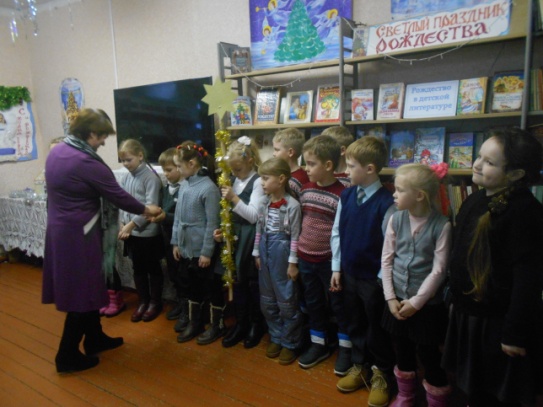 12 и 13 января в  празднично украшенном зале детской библиотеки прошли Рождественские посиделки « Ночь тиха, ночь светла, с днём Христова Рождества!», на которые были приглашены учащиеся 1-х  и 4-х классов МБОУ СШ №2 и воспитанники реабилитационного центра «Дружба» (более 70 чел). Библиотекарь познакомила ребят с историей рождения Иисуса Христа, обсудили такие понятия как «ясли», «пещера», «ангелы», «волхвы» и др. Ребята узнали о Вифлеемской звезде, рассмотрели её символическое изображение  и узнали, почему она имеет  8 лучей. Также юные гости услышали легенду о том, почему наряжают на Рождество ёлочку, какие подарки принесли младенцу - Христу люди и как ликовала природа. Из отрывков рождественских произведений дети узнали, как отмечали Рождество в разные времена, кто такие христославы, что такое  Сочельник и коляда, также выяснили, какие качества ценил Господь в людях. В завершении мероприятия  дети прочли рождественские стихи и спели песни, прославляющие Христа. Всех колядующих библиотекарь наградила сладкими подарками.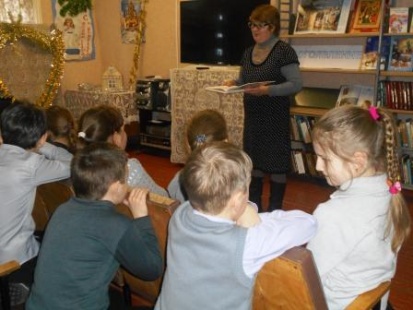    18 января в детской библиотеке прошёл православный час на тему: «Богоявление Господне»(22 чел), посвящённый Дню Крещения Господня. Библиотекарь Волкова Л.П.  рассказала ребятам историю православного праздника, пояснила, кто такой Иоанн Предтеча и что означает слово «предтеча», поведала историю жизни Иоанна и почему именно такое название носит этот православный праздник. Любовь Павловна  познакомила юных читателей с православной литературой, представленной на выставке по теме, а в завершении встречи все посмотрели видеофильм «Богоявление», подготовленный библиотекарями.17 марта  для учащихся среднего школьного возраста в детской библиотеке состоялся праздник «Свет Христов просвещает всех», посвящённый Дню православной книги.  (более 50 чел) Библиотекари познакомили ребят с особыми  святыми книгами : Библия, Евангелие, Псалтырь, Жития святых, Месяцеслов, Молитвослов.  С приветственным словом обратился к детям  благочинный Сычёвского округа  протоиерей Анатолий Чайкин. Из видеопрезентации гости  узнали историю написания первых богослужебных книг, их предназначение и значимость для всего православного народа.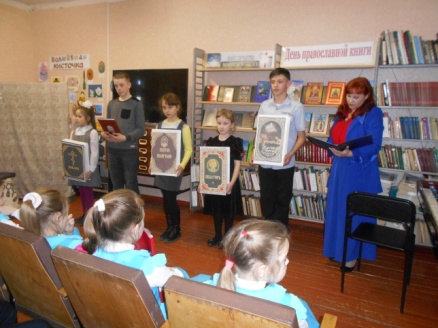 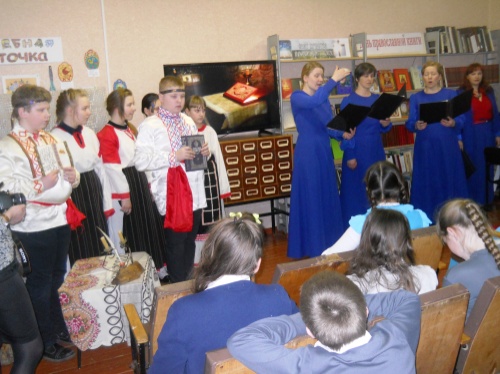 С инсценировкой «О Кирилле и Мефодии» выступили  участники драматического кружка детской библиотеки (учащиеся 6-в класса МБОУ СШ №1), поведав об истории создания славянкой азбуки. Гимн Кириллу и Мефодию исполнил церковный хор Свято-Благовещенского храма. Затем в гости на праздник пришли «православные книги», роли которых исполнили учащиеся, «поведав» о своём написании и содержании.  Присутствующие услышали притчи, поговорки и пословицы о книгах, а  в исполнении детского хора Воскресной школы «Радуга»  прозвучали несколько молитв. В завершении праздника руководитель кафедры православной культуры    призвала всех следовать учениям святых книг, делая добро и прощая обиды.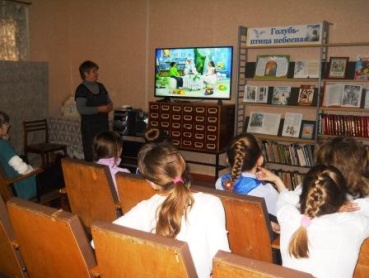 7 и 13 апреля в детской библиотеке   для учащихся начального и среднего школьного возраста прошли православные часы, посвящённые празднику Благовещения «Голубь – птица небесная» ( 50 чел)Из видеофильма, подготовленного библиотекарями, ребята узнали о истории православного праздника и его традициях. Особое внимание на мероприятии было уделено традиции  отпускать в небо голубей. Ребята послушали притчу о голубе и узнали об особом значении этой птицы, как посланника Божьего. Учащиеся заслушали и обсудили  отрывки из нескольких произведений, повествующих об  особой роли голубей в православии: рассказ Валентина Юдина  «Голуби», отрывок из серии «Чтение для сердца и разума»- «О младенце Христе». Затем ребята посмотрели мультфильм «Ной и Великий потоп»,  где также рассказывается о том, что именно голубь стал посланником для новой жизни, принеся на ковчег оливковую ветвь.В завершении православного часа юные гости послушали Святое предание о празднике Благовещении, а также узнали и  о  том, почему этот праздник является особым именно для сычевлян (престольный праздник, т.к. главный храм города – Свято-Благовещенский), узнали, как отмечают этот день в Свято-Благовещенском храме города Сычёвки.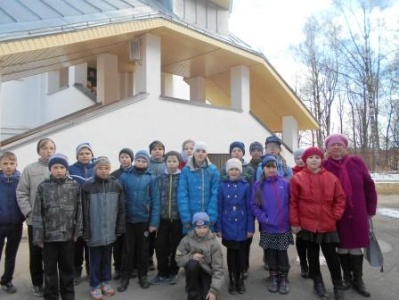 На Пасхальной неделе 19,20 и 21 апреля работником детской библиотеки   были проведены экскурсии с детьми в Свято-Благовещенский храм. Библиотекарь познакомила  ребят с историей праздника, рассказала о важных пасхальных традициях, а затем учащиеся совершили пасхальный благовест в церковные колокола на звоннице Свято-Благовещенского храма. Также в церкви учащиеся узнали о некоторых правилах поведения в храме и поставили свечи за здравие своим близким. Также в зале абонемента была оформлена  книжная выставка «Пасхальная радость» и проведены обзоры литературы.28 апреля работниками центральной детской библиотеки совместно с учителем начальных классов была совершена экскурсионная поездка вместе с учащимися 4 класса в д. Мольгино Новодугинского района с целью посещения школы нового образца для одарённых детей и храма Преображения Господня. (23 чел)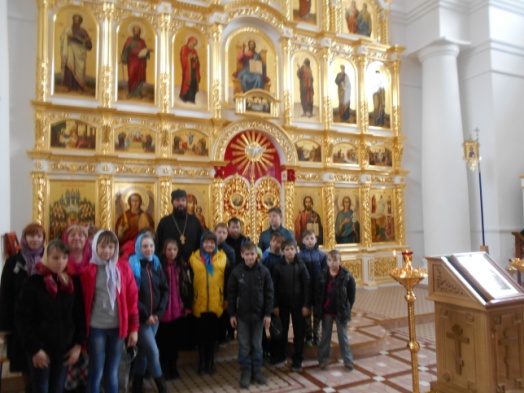 Ребята  вместе с библиотекарями совершили экскурсию в храм Преображения Господня, где их встретил протоиерей отец Иоанн (Океанов). Он рассказал ребятам историю храма, познакомил с его убранством, рассказал также о празднике Пасхи и важных её традициях, ответил на вопросы детей.   12 мая состоялся православный видеоэкскурс в историю о Святом Георгии Победоносце» (24 чел)   Библиотекари принимали участие в праздничном мероприятии на истоке Днепра в День Крещения Руси 28 июля, организовали детскую игровую площадку с  русскими народными играми и забавами.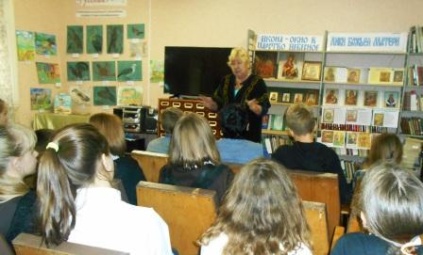 18 сентября в центральной детской библиотеке состоялся православный час «Икона-окно в Царство Небесное» (26 чел), посвящённый ликам Пресвятой Богородицы. На него были приглашены учащиеся старших классов.  В процессе мероприятия дети узнали краткую историю  праведной жизни Девы Марии, её служения Богу  и  особом рождении Божественного дитя. Из видеофильма ребята узнали о многообразии канонических изображений Богоматери, чудотворных иконах, списках и особых обретениях верующими некоторых икон. Учащиеся рассмотрели иллюстрации икон повествующих о важных православных праздниках и узнали их краткую историю, а также рассмотрели некоторые иконы, где их  внимание было обращено на  отличия похожих с первого взгляда изображений.Затем преподаватель Воскресной школы Свято-Благовещенского храма Чернышова Е.А. рассказала юным гостям о Казанской иконе Божьей Матери, а библиотекарь читального зала Волкова Л.П. об иконе «Скоропослушница». В завершении православного часа член литературного объединения «Вазуза» Николаева Е.Е. прочла стихотворение «У иконы Божьей Матери»   10 октября в детской библиотеке прошёл православный час «Под покровом Пресвятой Богородицы», на котором ребята узнали историю необычного появления на свет Девы Марии, её земной жизни и успении. Библиотекарь также познакомила ребят с многообразием икон Божией Матери и их чудесных обретениях, о молитвах Пресвятой Богородице и примерах чудес, описанных в истории. Более подробно дети познакомились с историей Владимирской и Казанской икон Божией Матери из видеофильма серии «Закон Божий», рассмотрели иллюстрации, провели обсуждение. Также учащиеся узнали что такое «Покров Пресвятой Богородицы» и о православном празднике Покрова. В завершении встречи библиотекарь провела обзор православной литературы у книжной выставки по данной теме.    27 октября в центральной детской библиотеке состоялся православный час «Праздник Казанской иконы Божией Матери», на котором   учащиеся узнали историю праздника и его  традиции. Ребята рассмотрели и обсудили образ иконы, выявили её особенности и отличия от других образов, узнали о её чудотворных  обретениях и помощи в разное историческое время.  Из видеофильма юные гости  увидели,  в каких местах находилась икона и как помогала людям, услышали некоторые молитвы, узнали о   том, как проходят церковные службы в дни празднования Казанской иконы Божией Матери. В завершении встречи читатели задали интересующие их вопросы и ответили на вопросы библиотекаря по теме встречи.   31 октября работники кафедры приняли участие в  региональных Рождественских чтениях, рассказав о своём опыте работы по  теме  «Нравственное воспитание».                      2017                      2017                      2017                     2016                     2016                     2016абонементчит/зал   всегоабонементчит/зал  всегоКол-во читателей204208412    198  203  401Посещения9088441752    8908201710Книговыдача14548002254   14357802205 2017 2016Праздники38Книжные выставки1011Выставки рисунков, конкурсы поделок, сочинений22Беседы1517Экскурсии в храм53Громкие чтения910Всего4451